院，0757-22623333。升放无人驾驶自由气球、系留气球活动审批窗口办理流程图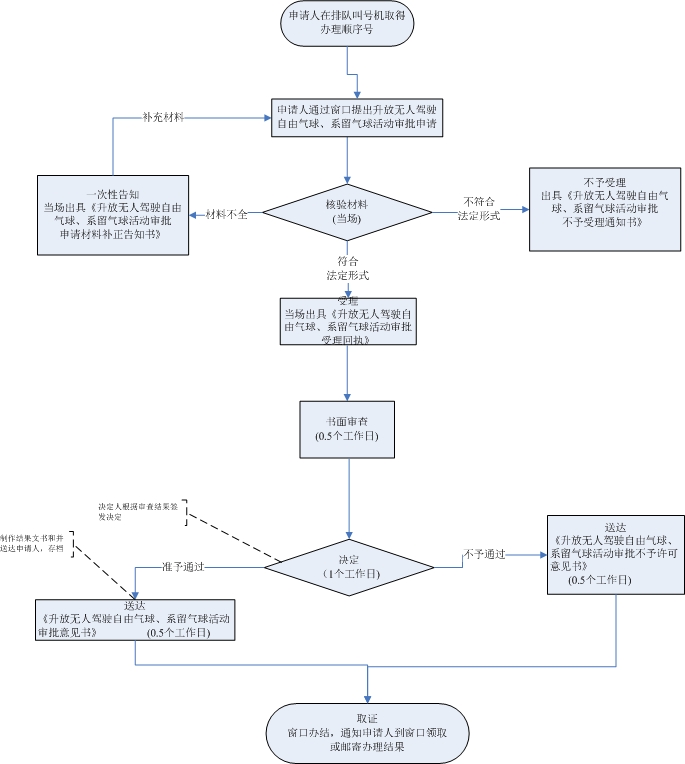 